「やましなお誕生おめでとう事業」では，３事業者様から贈答品の提供をいただいています。お近くの民生児童委員・主任児童委員が訪問する際にお届けします。※予告無く提供商品を変更する場合があります。フリクションペンセット協賛事業者：京都橘学園（京都橘大学）　　　　　　京都市山科区大宅山田町34（メッセージ）　京都橘大学では心理臨床センターで地域の人たちを対象にした子育て支援をしています。子育てに関するカウンセリングも行っておりますので、ぜひご利用ください（有料）。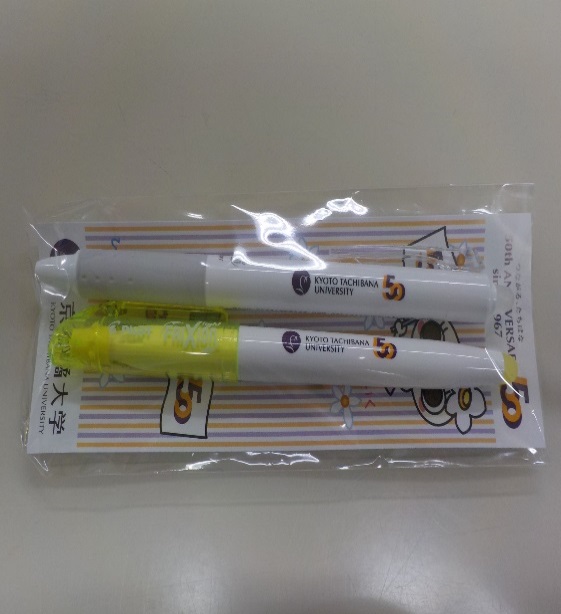 カフェ・親子イベントでのご利用チケット　○ Cafe Green （大宅五反畑町８北隣館）　　ミニデザートプレゼント○コミュニティーカフェNOAH（西野山中鳥井町132－24）ドリンク一杯プレゼント○NOAH・KIDSなど併設保育園でのイベント参加ベビーマッサージ・保育園一時預かり体験など協賛事業者：株式会社　　創和　　　　京都市山科区西野山中鳥井町132－24（メッセージ）　産後に赤ちゃんと一緒に利用できるカフェのゆっくりランチでリフレッシュしてください。オムツ替え，授乳などのスペースも完備。乳幼児さんが一緒でも利用しやすい２階席が人気のカフェです。（ミニデザートのイメージ写真です）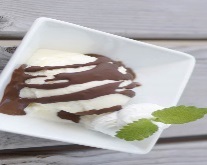 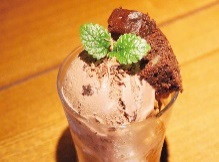 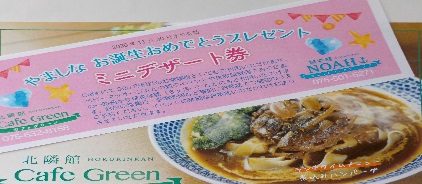 赤ちゃんのおしりふきとスタイ協賛事業者：京都生活協同組合　洛東支部　　　　　京都市山科区西野山中鳥井町126（メッセージ）　京都生協の宅配は「お子様に笑顔を，子育てママに安心」をお届けする事を大切にしています。お子様が満2歳まで個配手数料無料で子育てママを応援しています。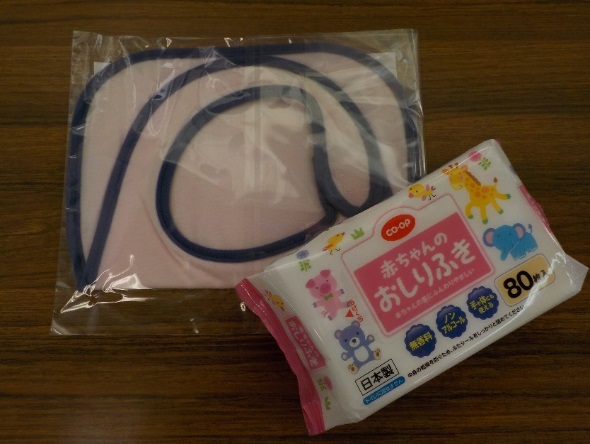 